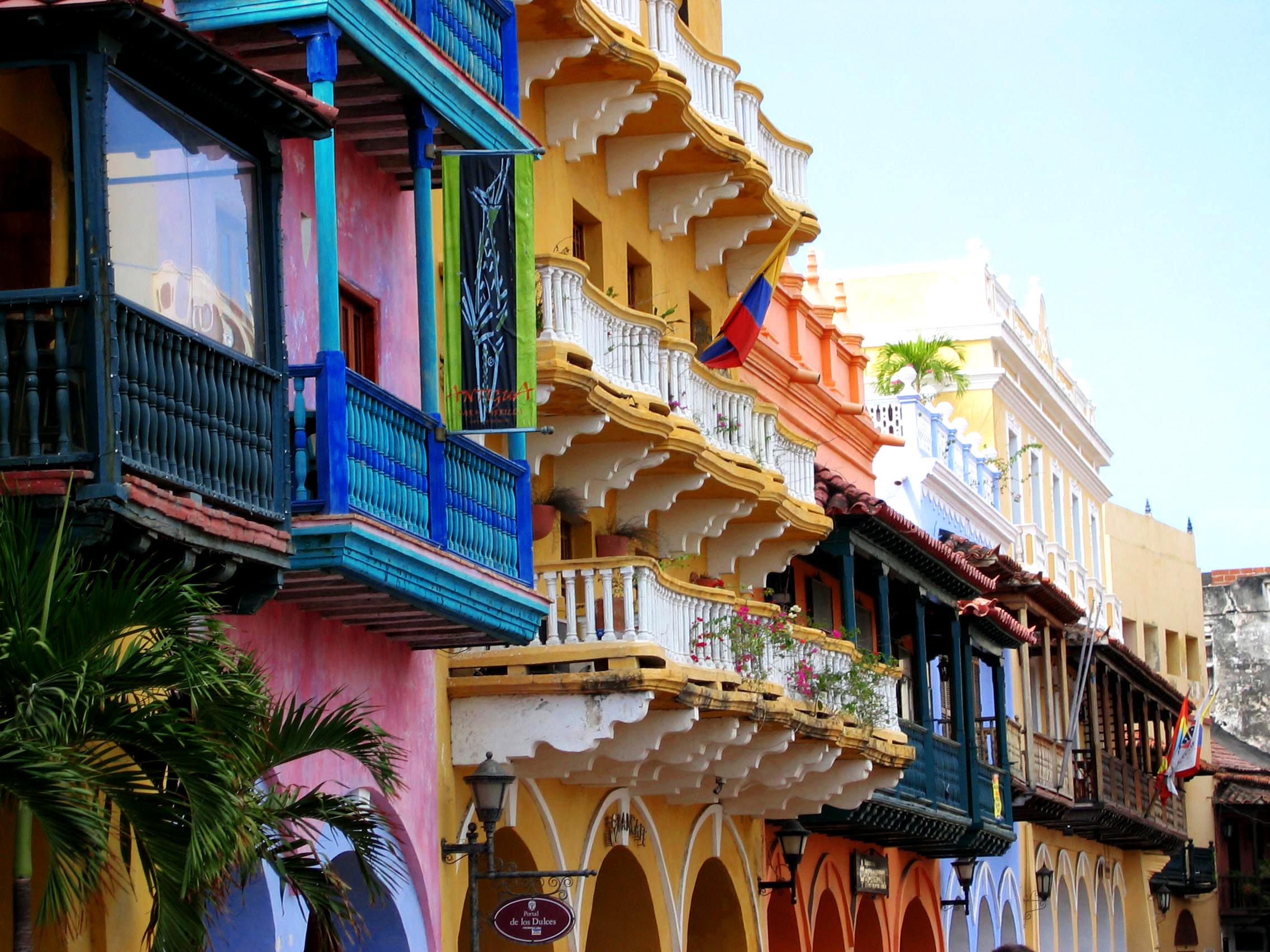 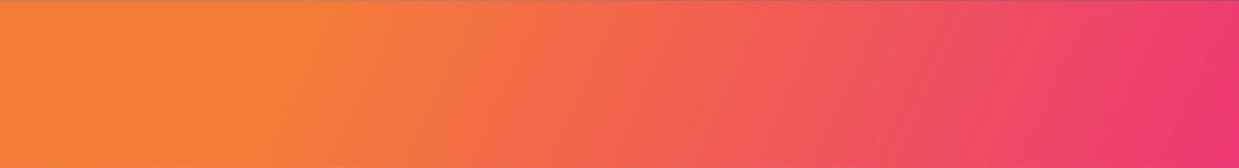 VALIDEZ10 enero a 15 diciembre de 2024.NUESTRO PROGRAMA INCLUYETraslados aeropuerto - hotel – aeropuerto en servicio regular especial3 noches de alojamiento con desayuno diario en el hotel elegidoVisita de la Ciudad con Castillo de San Felipe en servicio regular.Visita a la isla del encanto o a San pedro de Majagua de acuerdo con la categoría de paquete seleccionado en servicio regular.Impuestos hoteleros.TARIFAS**Precio por pax en USD**ITINERARIODÍA 1 CIUDAD DE ORIGEN – CARTAGENA DE INDIASLlegada a Cartagena ciudad también conocida como el corralito de piedra, recepción y traslado desde el Aeropuerto Rafael Núñez de Cartagena al hotel elegido. Check-in y alojamiento.Notas: Para los traslados nocturno/privado aplica para los vuelos entre las 21:00 y 06:00 horas. Las tarifas están contempladas para traslados diurnos, de ser nocturnos se aplica un suplemento (consultar con su asesor).DÍA 2 CARTAGENA (Visita a la Ciudad con Castillo de San Felipe + atardecer en la Bahia) A la hora acordada encuentro en el lobby del hotel con uno de nuestros representantes para iniciar un maravilloso recorrido por esta ciudad Museo cuyas calles y alrededores muestran el encanto de su arquitectura que mezcla lo colonial, republicano y moderno. Durante el recorrido pasará por  la zona moderna de Bocagrande continuando por el barrio de Manga donde el contraste entre la arquitectura republicana y sus modernos edificios le sorprenderán, luego visitará el emblemático Castillo de San Felipe de Barajas, construido en 1657 y por supuesto,  será imperdible realizar una breve caminata por “el centro histórico de la ciudad” que en 1984 junto con el Castillo de San Felipe y el conjunto de fortificaciones fueron incluidos por la UNESCO en la lista de Patrimonios de la Humanidad. Para finalizar el tour y antes de regresar a su hotel, aprovechando su estancia en el país productor de esmeraldas de mayor calidad a nivel mundial, visitará el Museo de la Esmeralda, allí conocerá la evolución del mineral más escaso, más valioso y a su vez, el más exclusivo del mundo.Incluye: Transporte climatizado, guía profesional, entradas al Castillo de San Felipe y al Museo de la Esmeralda.Operación: diariaServicio Regular: lunes a viernes 14:00 hrs - sábados y domingos: 09:00 hrs.Duración: 4 hrs aproximadamenteDÍA 3 CARTAGENA (Día de playa)Desayuno. Saliendo del Muelle la Bodeguita en lancha rápida con destino a la isla incluida, allí podrá disfrutar de playas coralinas y variedad de fauna del arrecife, ideal para descansar o tomar alguna actividad opcional como buceo, snorkeling, caminatas, entre otras. A continuación, podrá encontrar el detalle de cada isla:NOTAS:San Pedro de Majagua: Traslado hotel-muelle-hotel, transporte en lancha compartida (no exclusiva), coctel de bienvenida, almuerzo (entrada, fuerte, bebida no alcohólica y postre) e Impuesto de muelleIsla del Encanto: Transporte en lancha compartida Cartagena- Isla del Encanto –Cartagena(no Exclusiva), almuerzo Parrillada Buffet servido (incluye bebida no alcohólica.DÍA 4 CARTAGENA – CIUDAD DE ORIGEN. Desayuno. Último día de viaje antes de regresar a casa asegúrate de llevar los mejores recuerdos.  A la hora indicada traslado desde el hotel al aeropuerto de Cartagena para tomar vuelo a tu ciudad de origen.Notas: Para los traslados de salida el horario nocturno aplica para los vuelos entre las 23:00 y las 09:00 horas. Las tarifas están contempladas para traslados diurnos, de ser nocturnos se aplica un suplemento.INFORMACIÓN ADICIONALTraslados señalados desde aeropuerto en servicio regular. Aplica suplemento para servicios de traslados llegando o saliendo en horarios nocturnos  La hora de inicio de los paseos puede cambiar. En caso de algún cambio, la información será comunicada al pasajero con el nuevo horario.Valores para pasajeros individualesSujetos a disponibilidad al momento de reservar y a cambios sin previo avisoEn caso de que sea necesario (eventos, cierre de venta, disponibilidad), se utilizará un hotel de categoría similar.Tarifa de programas solo válido para fechas indicadas, no aplica para festividades locales, navidad, año nuevo y otras indicadas por el operador.El programa está cotizado en la categoría habitación más económica del hotel, para categorías superiores cotizar.Posibilidad de reservar excursiones, entradas y ampliar las coberturas del seguro incluido. Consulta condiciones.Solicitud de habitaciones dobles (DBL) con 2 camas twin podrán tener suplemento de tarifa de acuerdo con configuración y disponibilidad de cada hotel.  Tarifa de child corresponde a 1 menor compartiendo habitación con 2 adultos. Habitación triple no acepta child.El programa está cotizado en la categoría habitación más económica del hotel, para categorías superiores cotizar.Traslados señalados desde aeropuerto en servicio regular.POLITICAS DE CANCELACIÓNPor los conceptos que a continuación se indican:Cancelaciones y/o cambios con menos de 10 días aplica penalidades, las mismas pueden estar sujetas a penalidad de acuerdo con la temporada, hotel y/o destino.No show o no presentación por parte del pasajero aplicara cargos o pago del importe total del viaje, abonando, en su caso, las cantidades pendientes, salvo acuerdo de las partes en otro sentido.HotelVigencia 2024SingleNt. Adic.DobleNt. Adic.TripleNt. Adic.Child Nt. Adic.Casa San Agustín 10 Ene a 15 Dic2.8188231.543412N/AN/AN/AN/ACharleston Santa Teresa 10 Ene a 15 Dic1.7664721.015236N/AN/A56787Sofitel Santa Clara 10 Ene a 15 Dic1.7504671.007234N/AN/AN/AN/ABastión Luxury Hotel 10 Ene a 15 Dic1.42235884317972715638727Casa Don Luis By Faranda 10 Ene a 15 Dic1.256356795179656156N/AN/ACapellán de Getsemaní 10 Ene a 15 Dic1.236350712175N/AN/AN/AN/ANacar Curio Collection 10 Ene a 15 Dic920244584132504106188FreeHilton Cartagena 10 Ene a 15 Dic1.05228871617660413925623Intercontinental 10 Ene a 15 Dic1.020278604139492102188FreeHyatt Regency Cartagena 10 Ene a 15 Dic8322155121084569023616Estelar Cartagena de Indias 10 Ene a 15 Dic748187468944167630840Bantú Hotel & Lifestyle 10 Ene a 15 Dic920244556123N/AN/A27228Sophia Hotel 10 Ene a 15 Dic944252568127N/AN/A188FreeCasa La Factoría 10 Ene a 15 Dic892235540118N/AN/AN/AN/ACasa Canabal 10 Ene a 15 Dic868227560124512108N/AN/AGHL Collection Arsenal 10 Ene a 15 Dic884232536116N/AN/AN/AN/AOSH 10 Ene a 15 Dic860224524112N/AN/AN/AN/ASanta Catalina 10 Ene a 15 Dic852222568127496103188FreeAlmirante 10 Ene a 15 Dic660158448874047224820Caribe by Faranda Grand 10 Ene a 15 Dic636150412753846626024Dann Cartagena 10 Ene a 15 Dic596136392684087422814NH Royal Urban Cartagena 10 Ene a 15 Dic67616345288N/AN/A188FreeKartaxa 10 Ene a 15 Dic62014440472N/AN/A36459Cartagena Plaza 10 Ene a 15 Dic528114360583605824820Holiday Inn Express Bocagrande 10 Ene a 15 Dic5241123565635255188FreeAtlantic Lux 10 Ene a 15 Dic47295332483365034051Bahía Cartagena 10 Ene a 15 Dic43683336503204426827